Les images mises à disposition au téléchargement dans le cadre du communiqué de presse « François-Xavier Camus nommé Sales Director Europe chez Pro Sky » sont utilisables gratuitement à des fins éditoriales relatives au communiqué.Toute autre utilisation nécessite l’accord de Pro Sky.                                                                                                 Information sur l’utilisation des images mises à disposition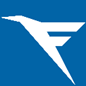 